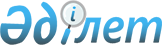 Об утверждении Типового положения о Министерстве (Государственном комитете) Республики Казахстан
					
			Күшін жойған
			
			
		
					Қазақстан Республикасы Үкіметінің 1997 жылғы 13 наурыздағы N 321 қаулысы. Күшi жойылды - ҚРҮ-нiң 1997.11.12. N 1551 қаулысымен

      Правительство Республики Казахстан ПОСТАНОВЛЯЕТ: 

      Утвердить Типовое положение о Министерстве (Государственном комитете) Республики Казахстан (прилагается). 

 

     Премьер-Министр   Республики Казахстан

                                            Утверждено                                   постановлением Правительства                                       Республики Казахстан                                     от 13 марта 1997 г. N 321 



 

                    Т И П О В О Е П О Л О Ж Е Н И Е 

              О Министерстве (Государственном комитете) 

                         Республики Казахстан 



 

                          I. ОБЩИЕ ПОЛОЖЕНИЯ 



 

      1. Министерство (Государственный комитет) Республики Казахстан является центральном исполнительным органом Республики Казахстан. 

      Министерство осуществляет руководство соответствующей отраслью (сферой) государственного управления, а также в пределах, предусмотренных законодательством, - межотраслевую координацию. 

      Государственный комитет проводит в соответствующих отраслях (сферах) государственного управления единую государственную политику и осуществляет в этих целях в соответствии с законодательством межотраслевую координацию. 

      2. Министерство (Государственный комитет) осуществляет свою деятельность в соответствии с Конституцией Республики Казахстан, законами, актами Президента и Правительства Республики Казахстан, иными нормативными правовыми актами, а также настоящим Положением. 

      3. Финансирование расходов на содержание аппарата Министерства (Государственного комитета) осуществляется за счет ассигнований, предусмотренных в республиканском бюджете на содержание центральных исполнительных органов. 

      4. Структура и штатная численность Министерства (Государственного комитета) определяются Правительством РеспубликиКазахстан.     5. Министерство (Государственный комитет) является юридическимлицом, имеет счета в банке, печать с изображением Государственногогерба Республики Казахстан и своим наименованием на казахском ирусском языках.                II. ОСНОВНЫЕ ЗАДАЧИ, ФУНКЦИИ И ПРАВА              МИНИСТЕРСТВА (ГОСУДАРСТВЕННОГО КОМИТЕТА)     6. Основными задачами Министерства (Государственного комитета)в сфере его деятельности являются:     участие в разработке и реализации государственной политики;     осуществление межотраслевой координации и руководство отраслью(сферой) государственного управления;     осуществление методического руководства деятельностью иныхгосударственных органов;     подготовка и переподготовка кадров;     иные задачи, возложенные на Министерство (Государственныйкомитет).     7. Министерство (Государственный комитет) в соответствии свозложенными на него задачами: 

       участвует в определении государственной политики в области институциональных реформ, разработке программ разгосударствления, приватизации и ограничения монополистической деятельности; 

      участвует в разработке государственных социально-экономических и научно-технических программ и индикативных планов;     в установленном порядке вносит предложения по привлечению ииспользованию иностранных кредитов и инвестиций;     участвует в осуществлении научно-технической политики в сфересвоей деятельности;     оказывает научно-методическую помощь иным государственныморганам по вопросам своей компетенции;     оказывает поддержку предпринимательству, малому и среднемубизнесу;     участвует в разработке и внедрении программ охраны окружающейсреды;     осуществляет разработку и внедрение эффективных организационныхформ управления;     участвует в разработке предложений и осуществляет мероприятияпо оздоровлению экономики; 

       анализирует и обобщает практику применения законодательства в сфере своей деятельности, разрабатывает предложения по его совершенствованию, участвует в подготовке проектов законодательных и иных нормативных правовых актов, вносит их на рассмотрение Правительства; 

      участвует в подготовке проектов международных договоров и соглашений; 

      подписывает по поручению Правительства международные договоры Республики Казахстан; 

      организует взаимодействие и сотрудничество с международными организациями в сфере своей деятельности; 

      осуществляет иные функции, возложенные на него законодательством, Президентом и Правительством Республики Казахстан. 

      8. Министерство (Государственный комитет) при осуществлении возложенных на него задач и выполнении обязанностей имеет право: 

      осуществлять контроль и надзор, а также привлекать к ответственности в соответствии с действующим законодательством; 

      в пределах своей компетенции давать обязательные для исполнения указания и издавать нормативные правовые акты; 

      запрашивать и получать в установленном порядке информацию от государственных органов, организаций, должностных лиц и граждан; 

      в пределах своей компетенции осуществлять владение, пользование и распоряжение имуществом, находящимся в государственнойсобственности;     осуществлять лицензирование в случаях и порядке, установленныхзаконодательством;     вносить в Правительство предложения по вопросам создания,реорганизации и ликвидации государственных предприятий и иныхорганизаций;     выступать учредителями государственных предприятий, утверждатьих уставы, осуществлять в отношении них функции субъекта правагосударственной собственности;     назначать руководителей государственных предприятий.             III. ОРГАНИЗАЦИЯ ДЕЯТЕЛЬНОСТИ МИНИСТЕРСТВА                    (ГОСУДАРСТВЕННОГО КОМИТЕТА) 

       9. Министерство (Государственный комитет) и его территориальные органы образуют единую систему Министерства (Государственного комитета). 

      10. Центральный аппарат Министерства (Государственного комитета) состоит из Департаментов и структур (структуры), обеспечивающих деятельность Министерства (Государственного комитета). Департамент может быть юридическим лицом. Перечень Департаментов, являющихся юридическими лицами, утверждается Правительством. Решение об образовании таких Департаментов принимается Правительством. При (в) Министерстве (Государственном комитете) могут быть образованы Комитеты (Агентства). 

      11. Основными задачами Департамента в сфере его деятельности являются: 

      участие в выработке предложений по осуществлению государственной политики; 

      участие в разработке государственных социально-экономических и научно-технических программ и индикативных планов;     внесение в установленном порядке предложений по улучшению своейдеятельности;     оказание научно-методической помощи иным государственныморганам по вопросам своей компетенции;     участие в разработке мер и подготовке предложений пооздоровлению экономики;     анализ и обобщение практики применения законодательства,разработка предложений по его совершенствованию, участие вподготовке проектов законодательных и иных нормативных правовыхактов;     участие в подготовке проектов международных договоров исоглашений;     организация взаимодействия и сотрудничество с международнымиорганизациями;     осуществление иных функций, возложенных на негозаконодательством. 

       12. Департамент возглавляет Директор, назначаемый на должность и освобождаемый от должности Министром (Председателем Государственного комитета). Директор Департамента, являющегося юридическим лицом, назначается на должность и освобождается от должности Правительством по представлению Министра (Председателя Государственного комитета). Директор Департамента имеет заместителя, который назначается на должность и освобождается от должности Министром (Председателем Государственного комитета) по представлению Директора Департамента. 

      Положение о Департаменте и его структура утверждаются Министром (Председателем Государственного комитета) по представлению Директора Департамента. Положения о Департаментах, являющихся юридическими лицами, утверждаются Правительством. 

      13. Директор Департамента организует и осуществляет руководство работой Департамента и несет персональную ответственность за выполнение возложенных на Департамент задач и осуществление им своих функций. 

      14. Комитет (Агентство) при (в) Министерстве (Государственном комитете) является государственным органом Республики Казахстан (далее - Комитет (Агентство). 

      15. Комитет (Агентство) в пределах компетенции Министерства (Государственного комитета) и предоставленных ему полномочий автономно осуществляет специальные исполнительные и контрольно-надзорные функции, а также межотраслевую координацию и (или) руководство подотраслью (сферой) государственного управления. Решения Комитета (Агентства), принятые в пределах его компетенции, обязательны для исполнения всеми органами, организациями, должностными лицами и гражданами. 

      16. Финансирование расходов на содержание аппарата Комитета (Агентства) осуществляется за счет ассигнований, предусмотренных в республиканском бюджете на содержание соответствующего Министерства (Государственного комитета). 

      17. Комитет (Агентство) является юридическим лицом, может иметь счета в банках, печать с изображением Государственного герба Республики Казахстан и своим наименованием на казахском и русском языках. 

      18. Штатная численность Комитета (Агентства) определяется Министром (Председателем Государственного комитета) Республики Казахстан. 

      19. Основными задачами Комитета (Агентства) в сфере его деятельности являются: 

      в пределах компетенции Министерства (Государственного комитета) осуществление специальных исполнительных и контрольных функций; 

      осуществление межотраслевой координации и руководство подотраслью (сферой) государственного управления; 

      участие в осуществлении методического руководства деятельностью иных государственных органов; 

      иные задачи, возложенные на Комитет (Агентство). 

      20. Комитет (Агентство) при осуществлении возложенных на него задач имеет право: 

      в пределах своей компетенции давать обязательные для исполнения указания; 

      осуществлять контроль и надзор, а также привлекать к ответственности в соответствии с действующим законодательством; 

      запрашивать и получать в установленном порядке информацию от государственных органов, организаций, должностных лиц и граждан; 

      вносить предложения по созданию, реорганизации и ликвидации государственных предприятий и иных организаций; 

      осуществлять в их отношении функции субъекта права государственной собственности; 

      осуществлять лицензирование в случаях и порядке, установленных законодательством; 

      пользоваться другими полномочиями в соответствии с действующим законодательством. 

      21. Комитет (Агентство) возглавляет Председатель (Директор), назначаемый на должность и освобождаемый от должности Правительством Республики Казахстан по представлению Министра (Председателя Государственного комитета). Председатель (Директор) Комитета (Агентства) имеет заместителя, который назначается на должность и освобождается от должности Министром (Председателем Государственного комитета) по представлению Председателя (Директора) Комитета (Агентства). 

      22. Председатель (Директор) Комитета (Агентства) организует и осуществляет руководство работой Комитета (Агентства), и несет персональную ответственность за выполнение возложенных на Комитет (Агентство) задач и осуществление им своих функций. 

      23. В этих целях Председатель (Директор) Комитета (Агентства): 

      определяет обязанности и степень ответственности своего заместителя и руководителей структурных подразделении Комитета (Агентства); 

      назначает на должность и освобождает от должности работников Комитета (Агентства); 

      налагает дисциплинарные взыскания; 

      в пределах своей компетенции издает приказы; 

      утверждает положения о структурных подразделениях Комитета (Агентства) и его территориальных органах; 

      в пределах своей компетенции представляет Комитет (Агентство) в государственных органах и организациях в соответствии с действующим законодательством; 

      принимает решения по другим вопросам, отнесенном к его компетенции. 

      24. Министерство (Государственный комитет) возглавляет Министр (Председатель Государственного комитета). 

      Министр (Председатель Государственного комитета) назначается на должность и освобождается от должности Президентом Республики Казахстан по представлению Премьер-Министра Республики Казахстан. Министр (Председатель Государственного комитета) имеет заместителя - вице-Министра (заместителя Председателя Государственного комитета), назначаемого на должность и освобождаемого от должности Правительством Республики Казахстан по представлению Министра. Количество заместителей министров иностранных дел, финансов, обороны, внутренних дел, экономики и торговли, юстиции, Председателя Государственного комитета Республики Казахстан по чрезвычайным ситуациям определяется Положениями об этих министерствах и государственном комитете. 

      Сноска. В абзаце втором заменены слова - постановлением Правительства РК от 7 мая 1997 г. N 801. 

      25. Министр (Председатель Государственного комитета) организует и руководит работой Министерства (Государственного комитета) и несет персональную ответственность за выполнение возложенных на Министерство (Государственный комитет) задач и осуществление им своих функций. 

      26. В этих целях Министр (Председатель Государственного комитета): 

      определяет обязанности и круг полномочий своего заместителя, директоров департаментов Министерства (Государственного комитета), других работников Министерства (Государственного комитета); 

      назначает на должность и освобождает от должности работников Министерства (Государственного комитета); 

      представляет Министерство (Государственный комитет) во всех органах и организациях в соответствии с действующим законодательством; 

      утверждает Положения о структуре (структурах), обеспечивающие деятельность Министерства (Государственного комитета); 

      принимает решения по другим вопросам, отнесенным к его компетенции. 

      27. В Министерстве (Государственном комитете) образуется коллегия в составе Министра (Председателя Государственного комитета), его заместителя (заместителей) и руководителей департаментов. В состав коллегии могут входить и иные лица. 

      Численный состав коллегий утверждается Правительством. 

      Персональный состав коллегии утверждается Министром (Председателем Государственного комитета). 

      28. По вопросам своей компетенции Министерство (Государственный комитет) принимает решения, обязательные для центральных и местных исполнительных органов. 

      Решения, принимаемые Министерством (Государственным комитетом), оформляются приказами Министра (постановлениями Государственного комитета, подписываемыми Председателем Государственного комитета). 

      29. Заместитель Министра (Председателя Государственного комитета) замещает Министра (Председателя Государственного комитета) во время его отсутствия, координирует деятельность Комитетов (Агентств) при (в) Министерстве (Государственном комитете), осуществляет иные обязанности, возложенные на него Министром (Председателем Государственного комитета). 

 
					© 2012. Қазақстан Республикасы Әділет министрлігінің «Қазақстан Республикасының Заңнама және құқықтық ақпарат институты» ШЖҚ РМК
				